 ВладелецДиректорВоспитателиФИООбразование  Стаж работыШайхутдинова Альмира Анваровнател: 8-937-35-35-500ВысшееУГАТУ, ВЗФЭИ, специальность – инженер –технолог, экономист20 летФИООбразование  Стаж работыГаниева Олия Таузиховнател: 8-937-34-70-022ВысшееБГПИ, УГАУ, специальность – учитель русского языка и литературы, экономист27 летФИООбразованиеСтаж работыОлеся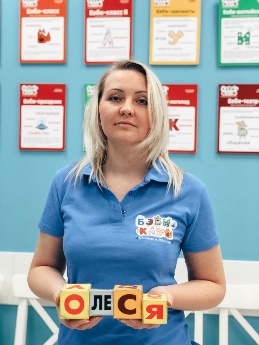 Восточная экономико-юридическая гуманитарная академияСпециальность: Педагог дошкольного возраста.19 летЮлия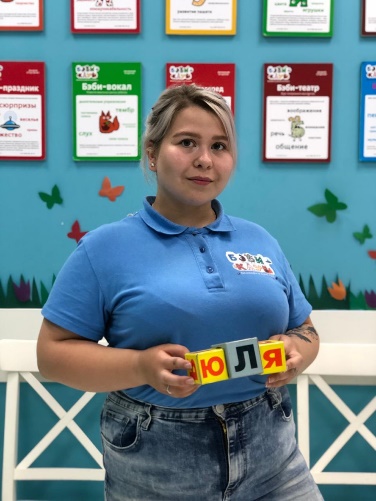 Уфимское училище искусств Специальность: хородирижерБГПУ институт педагогики, музыкальный руководитель2 годаДиана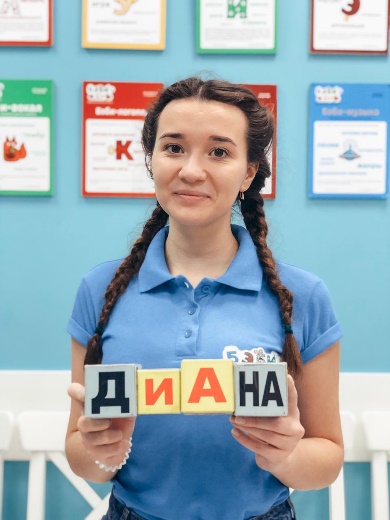 ВысшееБГПУ ИНСТИТУТ ИСТОРИЧЕСКОГО И ПРАВОВОГО ОБРАЗОВАНИЯ, специальность: Право и правоохранительная деятельностьс 1 марта 2017 года - Бэби Клуб